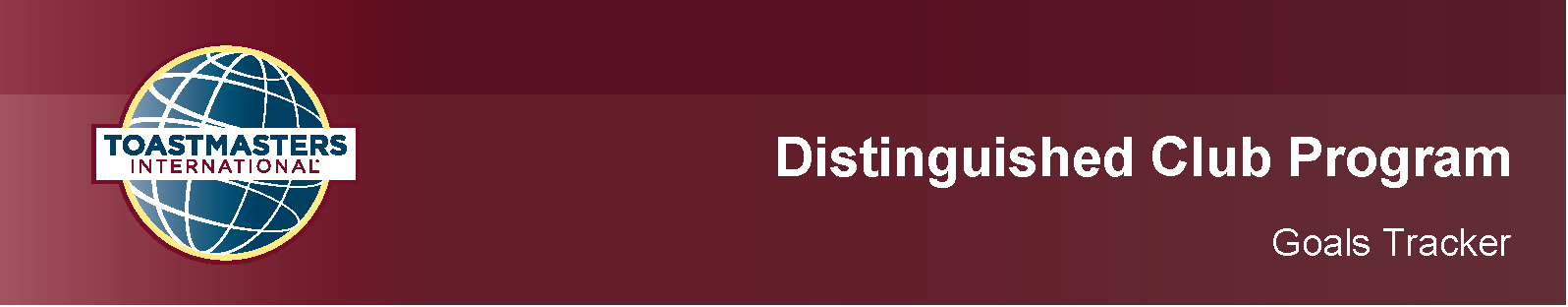 Club Name:  		      		Updated Date:			 Goals Met To Date:    	         Education 
**A Maximum of 6 Education Points will Count towards DCP Credit**Names represent Award Commitments MadeEducation 
**A Maximum of 6 Education Points will Count towards DCP Credit**Names represent Award Commitments MadeGoalTo Date1Level 1 AwardsName 1           Name 2           Name 3           Name 4 402Level 2 AwardsName 1           Name 2                     203More Level 2 AwardsName 1           Name 2                     204Level 3 AwardsName 1           Name 2                     205Level 4, Level 5 or DTM AwardName 1           106More Level 4, Level 5 or DTM AwardsName 1          10Membership**Clubs must have 20 Members or a Net Growth of 5 New Members to Qualify for Distinguished Status**Membership**Clubs must have 20 Members or a Net Growth of 5 New Members to Qualify for Distinguished Status**Membership**Clubs must have 20 Members or a Net Growth of 5 New Members to Qualify for Distinguished Status**Membership**Clubs must have 20 Members or a Net Growth of 5 New Members to Qualify for Distinguished Status**Membership**Clubs must have 20 Members or a Net Growth of 5 New Members to Qualify for Distinguished Status**7New Members             New Member 1      New Member 2      New Member 3      New Member 4 New Members             New Member 1      New Member 2      New Member 3      New Member 4 408More New Members    New Member 5      New Member 6      New Member 7      New Member 8 More New Members    New Member 5      New Member 6      New Member 7      New Member 8 40TrainingTrainingTrainingTrainingTraining9Club Officers Trained June - AugustClub Officers Trained June - August409Club Officers Trained December - FebruaryClub Officers Trained December - February40AdministrationAdministrationAdministrationAdministrationAdministration10Membership Renewals - Dues On TimeMembership Renewals - Dues On TimeN010Club Officer List On TimeClub Officer List On TimeN0